Poole House Catering BlockFire Evacuation Map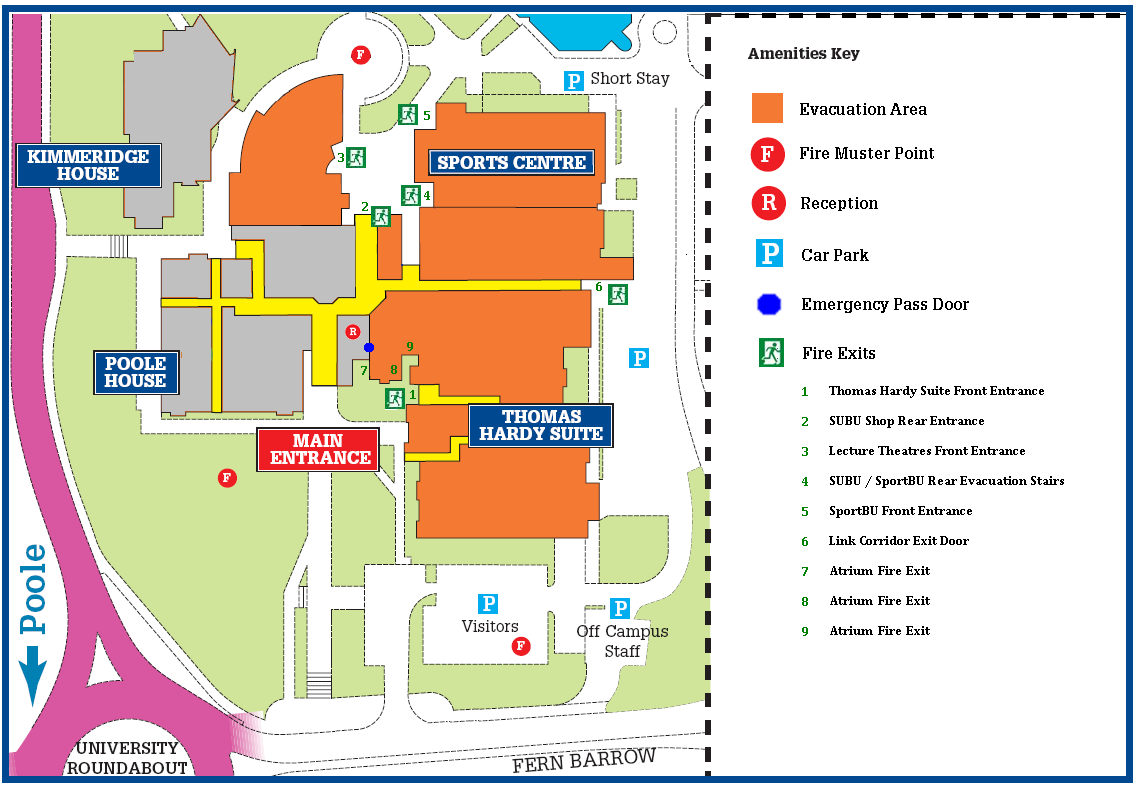 